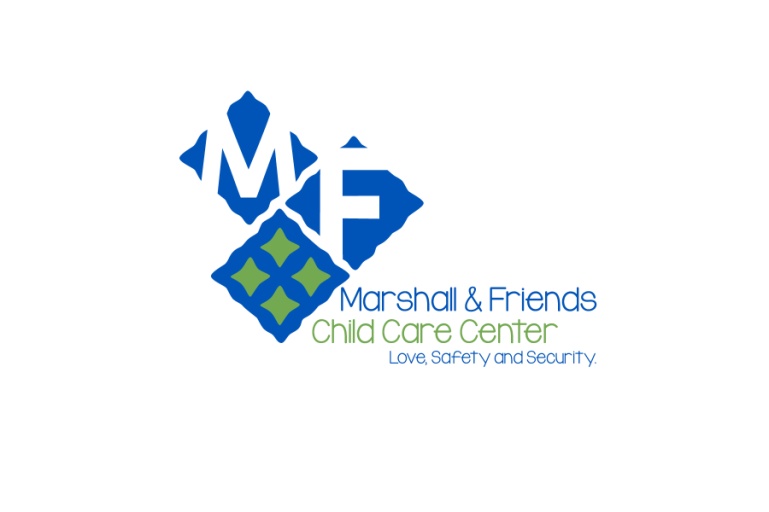 Parental ConsentChild’s Name: ______________________________		Date of birth: ______________________________Written consent is given for: 
Please initial (do not check) those items for which you give your consent as parent of guardian. If you do not give consent, please write the word “No” in the given space.
_____Permission to be photographed for printed publicity and marketing purposes (i.e. the local newspaper, in-house newsletters, brochures, flyers, posters, etc.)_____Swimming                                         _____Wading_____For Kindergarten and School Age families only: Homework supervisionDisplay of:_____Your child’s photograph on bulletin boards or displays in the classroom or hallways_____Your child’s name on their visual work (artwork, writings, etc.) in the classroom or bulletin boards in hallways_____Your child’s birth date on bulletin boards or signs in the classroom_____Your child’s visual work (artwork, writings, etc.) on the Internet_____Your child’s name on their visual work (artwork, writings, etc.) on the Internet_____Your child’s photograph on the Internet_____A video of your child on the Internet_____Your child’s name on classroom allergy lists, or other important posted communication among staffParent/Guardian Name (please print):_________________________________________Parent/Guardian Signature: ______________________________ Date: ______________